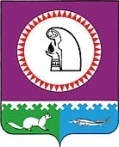 О внесении изменений в постановление администрации городского поселения Октябрьское от 05.06.2015 № 151 «Об утверждении Порядка бесплатного предоставления в собственность отдельным категориям граждан земельных участков для строительства индивидуальных жилых домов на территории городского поселения Октябрьское» В связи с изменением законодательства и в соответствии с Законом ХМАО от 09.12.2015 № 135-ОЗ «О внесении изменений в статью 7.4 Закона ХМАО-Югры  «О регулировании отдельных жилищных отношений в ХМАО-Югре и статью 6.2 Закона ХМАО-Югры  «О регулировании отдельных земельных отношений в ХМАО-Югре»:1. Пункт 2.8  раздела 2 «Порядка бесплатного предоставления в собственность отдельным категориям граждан земельных участков для строительства индивидуальных жилых домов на территории городского поселения Октябрьское» изложить в следующей редакции:«2.8 Решение об отказе в принятии на Учет принимается Отделом в случае, если:2.8.1. Гражданином не представлены все необходимые для принятия на Учет документы.2.8.2. Представлены документы, на основании которых гражданин не может быть принят на Учет.2.8.3. Гражданину и членам его семьи был предоставлен земельный участок в соответствии с настоящим Порядком.2.8.4. Гражданину и членам его семьи была предоставлена мера социальной поддержки по обеспечению жилыми помещениями взамен предоставления им земельного участка в собственность бесплатно.».2. Пункт 2.12  раздела 2 «Порядка бесплатного предоставления в собственность отдельным категориям граждан земельных участков для строительства индивидуальных жилых домов на территории городского поселения Октябрьское» изложить в следующей редакции:«2.12 Граждане и члены семьи снимаются с Учета в следующих случаях:2.12.1. Подачи гражданином заявления о снятии с Учета.2.12.2. Предоставления гражданину и членам его семьи в собственность бесплатно земельного участка в соответствии с условиями Закона Ханты-Мансийского автономного округа - Югры от 03.05.2000 № 26-оз «О регулировании отдельных земельных отношений в Ханты-Мансийском автономном округе – Югре».2.12.3. Утраты оснований, дающих гражданину право на бесплатное предоставление земельного участка в соответствии с условиями статьи 7.4 Закона Ханты-Мансийского автономного округа - Югры «О регулировании отдельных жилищных отношений в Ханты-Мансийском автономном округе – Югре».2.12.4. Выявления в представленных документах сведений, не соответствующих действительности и послуживших основанием для постановки на учет, а также иных фактов отсутствия правовых оснований для постановки на учет.2.12.5. Предоставления гражданам, имеющим трех и более детей меры социальной поддержки по обеспечению жилыми помещениями взамен предоставления им земельного участка в собственность бесплатно.».  3. Раздел 4 «Порядка бесплатного предоставления в собственность отдельным категориям граждан земельных участков для строительства индивидуальных жилых домов на территории городского поселения Октябрьское» дополнить пунктом 4.3. следующего содержания:        «4.3 Гражданам, имеющим трех и более детей, с их согласия взамен предоставления земельного участка в собственность бесплатно может быть предоставлена мера социальной поддержки по обеспечению жилыми помещениями в размере, порядке и на условиях, установленных Правительством Ханты-Мансийского автономного округа-Югры».         4. Обнародовать настоящее постановление путем размещения в сети Интернет на официальном сайте городского поселения Октябрьское  www.admoktpos.ru.5. Настоящее постановление вступает в силу с 01.01.2016.6. Контроль за выполнением постановления оставляю за собой.АДМИНИСТРАЦИЯ ГОРОДСКОГО ПОСЕЛЕНИЯ ОКТЯБРЬСКОЕОктябрьского районаХанты-Мансийского автономного округа-ЮгрыПОСТАНОВЛЕНИЕАДМИНИСТРАЦИЯ ГОРОДСКОГО ПОСЕЛЕНИЯ ОКТЯБРЬСКОЕОктябрьского районаХанты-Мансийского автономного округа-ЮгрыПОСТАНОВЛЕНИЕАДМИНИСТРАЦИЯ ГОРОДСКОГО ПОСЕЛЕНИЯ ОКТЯБРЬСКОЕОктябрьского районаХанты-Мансийского автономного округа-ЮгрыПОСТАНОВЛЕНИЕАДМИНИСТРАЦИЯ ГОРОДСКОГО ПОСЕЛЕНИЯ ОКТЯБРЬСКОЕОктябрьского районаХанты-Мансийского автономного округа-ЮгрыПОСТАНОВЛЕНИЕАДМИНИСТРАЦИЯ ГОРОДСКОГО ПОСЕЛЕНИЯ ОКТЯБРЬСКОЕОктябрьского районаХанты-Мансийского автономного округа-ЮгрыПОСТАНОВЛЕНИЕАДМИНИСТРАЦИЯ ГОРОДСКОГО ПОСЕЛЕНИЯ ОКТЯБРЬСКОЕОктябрьского районаХанты-Мансийского автономного округа-ЮгрыПОСТАНОВЛЕНИЕАДМИНИСТРАЦИЯ ГОРОДСКОГО ПОСЕЛЕНИЯ ОКТЯБРЬСКОЕОктябрьского районаХанты-Мансийского автономного округа-ЮгрыПОСТАНОВЛЕНИЕАДМИНИСТРАЦИЯ ГОРОДСКОГО ПОСЕЛЕНИЯ ОКТЯБРЬСКОЕОктябрьского районаХанты-Мансийского автономного округа-ЮгрыПОСТАНОВЛЕНИЕАДМИНИСТРАЦИЯ ГОРОДСКОГО ПОСЕЛЕНИЯ ОКТЯБРЬСКОЕОктябрьского районаХанты-Мансийского автономного округа-ЮгрыПОСТАНОВЛЕНИЕАДМИНИСТРАЦИЯ ГОРОДСКОГО ПОСЕЛЕНИЯ ОКТЯБРЬСКОЕОктябрьского районаХанты-Мансийского автономного округа-ЮгрыПОСТАНОВЛЕНИЕ«25»декабря2015г. №486п.г.т. Октябрьскоеп.г.т. Октябрьскоеп.г.т. Октябрьскоеп.г.т. Октябрьскоеп.г.т. Октябрьскоеп.г.т. Октябрьскоеп.г.т. Октябрьскоеп.г.т. Октябрьскоеп.г.т. Октябрьскоеп.г.т. ОктябрьскоеГлава городского поселения Октябрьское                                                          В.В. Сенченков